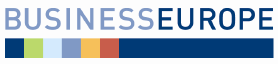 HSR SR dňa 14.08.2017									Bod č. 10 programuStanovisko Republikovej únie zamestnávateľovk návrhu zákona, ktorým sa mení a dopĺňa zákon č. 137/2010 Z. z. o ovzduší v znení neskorších predpisov a ktorým sa menia a dopĺňajú niektoré zákonymateriál na rokovaní HSR SR dňa 14.08.2017Stručný popis podstaty predkladaného materiálu a jeho relevancie z hľadiska RÚZMateriál bol predložený na rokovanie HSR Ministerstvom životného prostredia SR ako iniciatívny návrh.Cieľom a obsahom materiálu je najmä:Návrh zákona, ktorým sa mení a dopĺňa zákon č. 137/2010 Z. z. o ovzduší v znení neskorších predpisov a ktorým sa menia a dopĺňajú niektoré zákony sa predkladá hlavne z dôvodu povinnosti transpozície smernice Európskeho parlamentu a Rady (EÚ) 2015/2193 o obmedzení emisií určitých znečisťujúcich látok do ovzdušia zo stredne veľkých spaľovacích  zariadení. Táto smernica  rieši požiadavky na spaľovacie zariadenia s menovitým tepelným príkonom 1 MW až 50 MW. Pre jestvujúce zariadenia začnú platiť nové požiadavky od roku 2025, ak ide o zariadenia s menovitým tepelným príkonom 5 MW a viac sú ustanovené aj prechodné opatrenia a od roku 2030, ak pôjde o zariadenia s príkonom 1 až 5 MW. Súčasne táto novela tiež rieši transpozičné nedostatky, ktoré boli identifikované EÚ Pilot-och, týkajúce sa smernice o Európskeho parlamentu a Rady (EÚ) 2008/50/ES o kvalite okolitého ovzdušia a čistejšom ovzduší v Európe a smernice Európskeho parlamentu a Rady 2010/75/EÚ o priemyselných emisiách. Z dôvodu potreby zosúladenia sa so smernicou o kvalite ovzdušia sa mení definícia znečisťujúcej látky a spresňujú sa niektoré pojmy. Na odstránenie transpozičného deficitu so smernicou o priemyselných emisiách bola ustanovená požiadavka na prevádzkovateľov spaľovní odpadov a zariadení na spoluspaľovanie odpadov určiť zamestnanca zodpovedného za tvorbu a uplatňovanie vnútorných predpisov v súlade s ustanovenými požiadavkami. Okrem zmien a doplnení vyplývajúcich z uvedených smerníc sa navrhujú aj ďalšie úpravy doterajších ustanovení zákona, ktoré vyplynuli z praxe. Upravuje sa smogový varovný systém, aby verejnosť bola čo najskôr informovaná  o znečistení ovzdušia pri vzniku smogovej situácie.  Zavádza sa elektronické predkladanie údajov z evidencie do Národného emisného informačného systému NEIS. Túto povinnosť budú mať prevádzkovatelia veľkých zdrojov od roku 2018 a prevádzkovatelia stredných zdrojov od roku 2019. Novela zákona upravuje tiež konanie týkajúce sa odborného štátneho dozoru a štátneho dozoru, nakoľko prax ukázala, že výkon predmetných dozorov nie je dostatočne vhodne právne upravený. Zavádza sa nová povinnosť pre Slovenskú inšpekciu životného prostredia vypracovať a vykonávať monitorovací program pre stredne veľké spaľovacie zariadenia ako aj pre druhotné palivá. Návrh zákona upravuje kompetencie obcí nízkoemisných zón. Zavedenie právnej úpravy o možnosti zriadenia nízkoemisných zón vyžaduje zmenu právnych predpisov v gescii rezortov MDV SR a MV SR a to zákona č. 725/2004 Z. z. o podmienkach prevádzky vozidiel v premávke na pozemných komunikáciách v znení neskorších predpisov, zákona č. 564/1991 Zb. o obecnej polícii v znení neskorších predpisov a zákona NR SR č. 154/1995 Z. z.  o správnych poplatkoch v znení neskorších predpisov.Návrh zákona má nadobudnúť účinnosť dňa 01.10.2017.Postoj RÚZ k materiáluNávrh zákona, ktorým sa mení a dopĺňa zákon č. 137/2010 Z. z. o ovzduší v znení neskorších predpisov a ktorým sa menia a dopĺňajú niektoré zákony sa predkladá hlavne z dôvodu povinnosti transpozície európskej legislatívy. RÚZ k návrhu zákona v rámci medzirezortného pripomienkového konania predložila viaceré pripomienky s cieľom redukovať vyvolanú administratívnu záťaž. Viaceré pripomienky RÚZ boli zapracované, od niektorých pripomienok RÚZ upustila a v ďalšom legislatívnom procese ich uplatňovať nebude. Pripomienky RÚZ k predkladanému materiáluRÚZ nemá k predloženému návrhu zákona o ovzduší žiadne zásadné pripomienky. Zdroj: RÚZ